Rizky Setyaraga	Jalan H. Abdul Rahman no.29 Sedati Gede08883571639yaga1872@gmail.comDAFTAR RIWAYAT HIDUPKETERANGAN PRIBADINama 			Rizky Setyaraga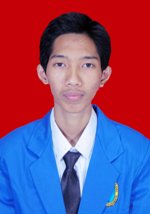 Alamat Tinggal		jl. H. Abdul Rahman no.29 Sedati GedeLokasi Tinggal		SidoarjoJenis Kelamin		Laki-lakiUmur			22Tempat/Tgl. Lahir	Sidoarjo / 18 Juli 1992Kebangsaan		IndonesiaStatus Pernikahan	LajangLokasi Tinggal		SidoarjoAgama			IslamPENDIDIKAN1998 – 2004		SDN Sedati Gede I Sedati2004 – 2007		SMP Dharma Wanita 3 Sidoarjo2007 – 2010		SMK Senopati Sidoarjo. Jurusan Teknik Komputer dan Jaringan2010 – 2014		Institut Teknologi Adhi Tama Surabaya. S1 Teknik Informatika. IPK : 3,21KETERAMPILANAplikasi perkantoran MS Office dan Open Office Troubleshooting Hardware dan Software tingkat menengahNetworking tingkat menengahBAHASASpoken 			IndonesiaPENGALAMAN PEKERJAANPraktek Kerja Lapangan sebagai Teknisi di Aipel Comp selama 6 bulan.Asisten Laboratorium Jaringan Komputer Institut Teknologi Adhi Tama Surabaya selama 2,5 tahun.KUALIFIKASI PROFESIONALSertifikat Badan Nasional Sertifikasi Profesi dari Lembaga Sertifikasi Profesi Teknologi Informasi dan Telekomunikasi Indonesia  tahun 2014.Daftar Riwayat Hidup ini saya buat dengan benar dan penuh rasa tanggung jawab.	Surabaya, Oktober 2014	Yang membuat pernyataan	Rizky Setyaraga